令和　　年　　月　　日津軽の名人・達人バンク事業　利用申込書下記のとおり申込みしますのでよろしくお願いします。■利用希望日程等※以下、講師記入欄※講師各位：利用申込書は利用実績調査の際必要になりますので、捨てずに保管してください。※キリトリ線から下の部分は、講師が必要事項を記入して利用者へ提出してください。※講師受付書は、教室等実施日までに（当日可）利用者へ提出してください。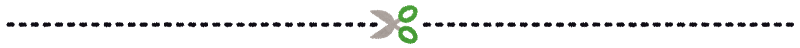 ■利用者用控え（講師記入⇒利用者へ提出）津軽の名人・達人バンク事業　講師受付書　下記の内容で、講師として受付しました。講師氏名　　　　　　　　　　　　様　（登録番号No.　　）団体名代表者担当者氏名連絡先住　所：〒　　　－　　　　電話番号：　　　　　　　　　　　　　連絡可能な曜日・時間電子メール：　　　　　　　　　　　　　【曜日　　　　・時間　　　　　　　】住　所：〒　　　－　　　　電話番号：　　　　　　　　　　　　　連絡可能な曜日・時間電子メール：　　　　　　　　　　　　　【曜日　　　　・時間　　　　　　　】住　所：〒　　　－　　　　電話番号：　　　　　　　　　　　　　連絡可能な曜日・時間電子メール：　　　　　　　　　　　　　【曜日　　　　・時間　　　　　　　】希望日時　第１希望　令和　　年　　月　　日（　　）　　　　：　　～　　：　　　第２希望　令和　　年　　月　　日（　　）　　　　：　　～　　：　第３希望　令和　　年　　月　　日（　　）　　　　：　　～　　：会　　場参加予定人数　　　　　人　【対象：　　　　　　　　　　　　　　　　　　　　】指導内容連絡事項連絡方法【選択☑】　　□電話連絡します　□メール連絡します　□文書送付します　　　　　　　　□その他（記入：　　　　　　　　　　　　　　　　　　　）実施決定日　　時令和　　年　　月　　日（　　）　　　：　　～　　：講師氏名（登録番号No.　　　）日　　程利用者名　　　　　　　　　　　　　　　　　　　　　　　　実施会場　　　　　　　　　　　　　　　　　　　　　　　　日　　時　　令和　　年　　月　　日（　　）　　　：　　～　　：　　　利用者名　　　　　　　　　　　　　　　　　　　　　　　　実施会場　　　　　　　　　　　　　　　　　　　　　　　　日　　時　　令和　　年　　月　　日（　　）　　　：　　～　　：　　　